PROVÁDĚCÍ SMLOUVA   (SMLOUVA O DÍLO)č. smlouvy objednatele: 06EU-002613/3č. smlouvy zhotovitele: 20160443OBNOVA VODOROVNÉHO DOPRAVNÍHO ZNAČENÍŘeditelství silnic a dálnic ČRse sídlem:	                                              Na Pankráci 56, 140 00 Praha 4                                IČ:	                                                          65993390                                                              DIČ:	                                                          CZ65993390	Osoba jednající jménem zadavatele:	Ing. Zdeněk Kuťák, pověřený řízenímSprávy Plzeň	Adresa:	 Hřímalého 37, 301 00 PlzeňOsoba oprávněná jednat                                                                                                                                   ve věcech smluvních:                                      Ing. Zdeněk Kuťák                                                                             ve věcech technických:                                   Michal Syřínek, vedoucí provozního úseku(dále jen „Objednatel”) na straně jednéaSAFEROAD Czech Republic s.r.o.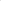 (dále jen „Zhotovitel”) na straně druhé(Objednatel a Zhotovitel společně dále též jen „Smluvní strany”, případně „Smluvní strana”, je-li odkazováno na kteréhokoliv z nich)„Technická specifikace” přesná specifikace předmětu Prováděcí smlouvy (též „Přílohy Smlouvy”), která tvoří nedílnou součást Prováděcí smlouvy a vychází z podmínek vymezených v Rámcové smlouvě.„Datum zahájení prací” datum 14 dnů po doručení Objednateli vyrozumění s datem předání Staveniště.„Lhůta pro dokončení stavebních prací” — lhůta pro dokončení Stavebních prací uvedená v Technické specifikaci Smlouvy, počítáno od Data zahájení prací.„Doba plnění“ — časový usek vymezený Datem zahájení prací a data předání Díla nebo časovými jednotkami (počet dní, měsíců od Data zahájení prací do Data předání díla).„Datum předání Díla” — den, kterým podepsal zástupce Smluvní strany jako druhý v pořadí Závěrečný soupis provedených prací.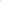 „Reklamace” — postup Objednatele a povinnosti Zhotovitele podle Občanského zákoníku a podmínek této Smlouvy.„Závěrečný soupis provedených prací” oboustranný protokol (nebo též „Předávací protokol”) podepsaný oprávněnými osobami Zhotovitele a Objednatele. Jedná se o Předávací protokol o předání příslušného Díla Zhotovitelem Objednateli v souladu s podmínkami této Smlouvy.II.OBCHODNÍ PODMÍNKY A DALŠÍ PŘÍLOHY KE SMLOUVĚ O DÍLO2.1. Nedílnou součástí této Smlouvy je Technická specifikace, kterou tvoří:2.1.1 Popis Služeb a technická specifikace předmětu Smlouvy,2.1.2 Specifikace komunikací pro okres Plzeň — město,2.1.3 Oceněný Soupis prací pro stanovení Celkové ceny.III.PŘEDMĚT A ÚČEL SMLOUVY3.1. Za podmínek a ve lhůtách nebo dobách uvedených v této Smlouvě se Zhotovitel zavazuje pro Objednatele provést obnovu vodorovného dopravního značení a Objednatel se zavazuje od Zhotovitele tyto Stavební práce převzít a zaplatit za ně Zhotoviteli za podmínek dohodnutých v této Smlouvě.3.2. Předmětem této Smlouvy je obnova vodorovného dopravního značení na silnicích I. třídy v úsecích uvedených v Přílohách Smlouvy s využitím technologie stříkané barvy a technologie dvousložkového studeného plastu.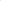 5.2. Veškeré změny kontaktních údajů uvedených v čl. 5.1 je Smluvní strana, jíž se změna týká, povinna písemně sdělit druhé Smluvní straně s tím, že změna kontaktních údajů nabývá účinnosti ve vztahu k druhé Smluvní straně doručením tohoto sdělení.VI.ZÁRUKA ZA PROVEDENÍ DÍLA A ZA ODSTRANĚNÍ VAD6.1. Pro vyloučení pochybností se Záruka za provedení díla a Záruka za odstranění vad po Zhotoviteli nepožaduje.VII.ZÁRUKA ZA DÍLO7.1. Záruční doba činí:7.1.1 na barvy min. 24/18/12 měsíců dle četnosti pojíždění čar zřídka/často/trvale pojížděné značení dle PPK VZ 7.1.2. na plast min. 36 měsíců od data převzetí díla bez vad a nedodělků.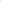 7.2. Objednatel může jakoukoli vadu anebo neprovedené práce oznámit Zhotoviteli kdykoli před vypršením záruční doby. Zhotovitel odstraní veškeré vady způsobené chybou své dokumentace, materiály, technologickými zařízeními nebo prací Zhotovitele, které nejsou v souladu se Smlouvou o dílo tak, aby tím Objednateli nevznikly žádné náklady, a předá veškeré výše uvedené práce protokolárně Objednateli (nebo jeho zástupci).7.3. Zhotovitel poskytne na opravy provedené v rámci reklamace v posledních 6 měsících záruční doby záruku v délce 18 měsíců od odstranění vady.VIII.DOKUMENTACE ZHOTOVITELE8.1. Zhotovitel povede a předá Objednateli dokumentaci uvedenou v Příloze č. 1 této Smlouvy.IX.DOBA PLNĚNÍ, PLÁN PRACÍ9.1. Stavební práce budou zahájeny ihned po předání Staveniště. Zhotovitel je povinen převzít Staveniště do 14 dnů od doručení vyrozumění Objednatelem.zaplatit smluvní pokutu ve výši 1.000,- Kč za každou vadu a den prodlení.12.3. Pokud Zhotovitel nezahájí stavební práce po Datu zahájení prací, je Zhotovitel povinen zaplatit smluvní pokutu ve výši 2.000,- Kč za každý den prodlení.12.4. Záruční vady je Zhotovitel povinen odstranit v dohodnutém termínu. Zhotovitel je povinen při reklamaci vad v záruční době do 15 dnů po obdržení písemné reklamace od Objednatele navrhnout způsob a termín odstranění vad. Za neodstranění vad v dohodnutých dobách při reklamaci vad podle předchozí věty je Zhotovitel povinen zaplatit smluvní pokutu ve výši 1.000,- Kč za každou vadu a den prodlení.XIII.CENA DÍLA A PLATEBNÍ PODMÍNKY13.1. Zhotovitel se zavazuje k provedení a předání Díla a odstranění veškerých vad za následující Celkovou cenu Díla:(dále jen „Celková cena”).13.2. Přílohu této Smlouvy tvoří Oceněný soupis prací pro stanovení Celkové ceny obsahující jednotkové ceny jednotlivých položek prací závazné po celou dobu plnění předmětu Smlouvy a pro všechny práce prováděné v rámci Smlouvy. Součet jednotkových cen uvedených v Oceněný soupis prací pro stanovení Celkové ceny tvoří Celkovou cenu dle čl. 13.1 Smlouvy o dílo. Jednotkové ceny uvedené v uvedeném oceněném soupisu prací pokrývají všechny smluvní závazky a všechny záležitosti a věci nezbytné k řádnému provedení a dokončení Stavby podle Smlouvy Zhotovitelem.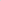 13.3. Podkladem pro úhradu bude faktura s náležitostmi daňového dokladu vystavena Zhotovitelem a doložena Závěrečným soupisem provedených prací odsouhlaseným oprávněnými pracovníky smluvních Stran. Faktura musí obsahovat číslo smlouvy, název veřejné zakázky a ISPROFIN. Záloha se neposkytuje.13.4. Cena Díla bude způsobem sjednaným v této Smlouvě zaplacena na bankovní účet Zhotovitele uvedený v této Smlouvě. Cena díla je splatná v korunách českých (Kč).13.5. Do 15 dnů po ukončení přejímky dokončeného Díla, předá Zhotovitel Objednateli Závěrečný soupis provedených prací spolu s veškerou dokumentací, která se vyžaduje v odpovídající míře k tomu, aby mohl Objednatel ověřit konečnou cenu Díla. Na základě schválení Závěrečného soupisu provedených prací předá Zhotovitel13.9. ŘSD ČR u poskytnutých stavebních nebo montážních prací uvedených v číselníku Klasifikace produkce CZ-CPA kód 41 až 43 není plátce DPH, tedy se na něj nevztahuje režim přenesené daňové povinnosti. Daňové doklady musí být vystaveny včetně DPH.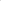 IX.SUBDODAVATELÉ14.1. Zhotovitel se zavazuje plnit tuto Smlouvu vlastními kapacitami, jak je tento pojem  definován v Nabídce.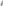 14.2. Objednatel je oprávněn ke schvalování subdodavatelských smluv, u nichž objem uvažované subdodávky překročí 10 % z celkového objemu dodávek podle této Smlouvy, v případech, kdy příslušný Subdodavatel není uveden v Nabídce. Zhotovitel je povinen takové smlouvy Objednateli předložit v přiměřené době před jejich zamýšleným uzavřením a do jejich schválení Objednatelem není Zhotovitel oprávněn takovou smlouvu uzavřít. Zhotovitel není oprávněn v souvislosti s případným prodlením Objednatele se schválením takové smlouvy vznášet jakékoliv nároky a nemá na schválení subdodavatelských smluv ze strany Objednatele právní nárok.X.POJIŠTĚNÍ15.1. Zhotovitel nepožaduje v souvislosti s plněním této Smlouvy sjednat pojištění.XI.ZÁVĚREČNÁ USTANOVENÍ16.1. Smluvní strany pro vyloučení pochybností výslovně vylučují aplikaci ustanovení         § 2609 Občanského zákoníku.16.2. Tato Smlouva o dílo nabývá platnosti a účinnosti dnem jejího uzavření.16.3. Tuto Smlouvu o dílo je možno měnit, doplňovat a upravovat pouze písemnými dodatky, podepsanými oběma Smluvními stranami.16.4. Veškeré spory, které by mohly vzniknout z této Smlouvy nebo v souvislosti s ní, budou ve smyslu ustanovení § 89a zákona č. 99/1963 Sb., občanský soudní řád, v platném znění, rozhodovány věcně příslušným soudem České republiky příslušným v místě sídla Zhotovitele ke dni podpisu této Smlouvy.Příloha č. 1 ke Smlouvě o dílo č. 06EU-002613/3Popis Služeb a technická specifikace předmětu SmlouvyOBSAH:1. LEGISLATIVNÍ RÁMECSEZNAM VNITRORESORTNÍCH PŘEDPISŮOBNOVA VODOROVNÉHO DOPRAVNÍHO ZNAČENÍSPECIFIKACETERMÍNY A LHŮTY3.3 ROZSAH A MÍSTO PLNENÍ3.4 POPIS POLOŽEK4. TECHNICKÁ SPECIFIKACE MECHANIZMŮ4.1 POŽADAVKY NA TECHNICKÉ VYBAVENÍ5. DOKLADY K PŘEDLOŽENÍLEGISLATIVNÍ RÁMECLegislativní rámec pro předmět Smlouvy zakázku je dán zákonem č. 13/1997 Sb., o pozemních komunikacích, v platném znění (dále v této příloze jen „Zákon”) a vyhláškou Ministerstva dopravy ČR č. 104/1997 Sb., kterou se provádí zákon o pozemních komunikacích, v platném znění (dále v této příloze jen „Vyhláška”). Pojmy používané v rámci této Smlouvě mají význam stanovený v Zákoně a Vyhlášce.SEZNAM VNITROREZORTNÍCH PŘEDPISŮZhotovitel je povinen při práci dodržovat příslušné vnitrorezortní předpisy a normy vydané Ministerstvem dopravy ČR, případně Ředitelstvím silnic a dálnic ČR, dle následujícího seznamu:Technické podmínky MD ČR, které jsou uvedeny na portálu politiky jakosti pozemních komunikací www.pipk.czVzorové listy, které jsou uvedeny na portálu politiky jakosti pozemních komunikací www.pipk.czPodnikové standardy ŘSD ČR, tzv. PPK (Požadavky na provedení a kvalitu), které jsou uvedeny na stránkách www.rsd.cz v sekci Technické předpisy.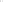 Výkresy opakovaných řešení, které jsou uvedeny na stránkách ŘSD ČR www.rsd.cz v sekci Technické předpisyTechnické podklady pro zajištění údržby silnic, které jsou uvedeny na stránkách www.rsd.cz v sekci Technické předpisyPříkaz ředitele PÚ č. 1/2009 + jeho doplňky v platném znění (Označování pracovních míst na dálnicích, rychlostních silnicích a ostatních směrově rozdělených silnicích l. třídy), který je uveden na stránkách ŘSD ČR www.rsd.cz v sekci Technické předpisySměrnice generálního ředitele č. 4/2007 v platném znění (Pravidla bezpečnosti práce na dálnicích a silnicích), která je uvedena na stránkách ŘSD ČR www.rsd.cz v sekci Technické předpisyPříkaz generálního ředitele č. 23/2014 v platném znění (Zavedení typových technologických postupů při práci na komunikaci za provozu — provozních směrnic), který je uveden na stránkách ŘSD ČR www.rsd.cz v sekci Technické předpisyTP 133, TP 70, které jsou uvedeny na portálu politiky jakosti pozemních komunikací www.pipk.cz a PPK VZ, které jsou uvedeny na stránkách ŘSD ČR www.rsd.cz.10. Katalog schválených výrobků pro oblast vodorovného dopravního značení (platný pro daný rok), který je uveden na portálu politiky jakosti pozemních komunikací www.pipk.czObnova vodorovného dopravního značeníSpecifikaceObnova vodorovného dopravního značení (VDZ) se rozumí obnova VDZ, které nesplňuje retroreflexi dle platných předpisů a ohrožuje pak bezpečnost silničního provozu.Zhotovitel je povinen vést stavební deník v souvislosti s plněním zakázky a dle pokynů Objednatele předávat informace o prováděných činnostech.Všechny práce budou prováděny v souladu s platnými TP, TKP a PPK VZ. Veškeré denní výkony související s touto zakázkou budou zapisovány do stavebního deníku a dle pokynů Objednatele předávat informace o prováděných činnostech.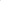 Výkaz výměr dodávat v přiloženém formuláři (příloha č. 3 Smlouvy).Termíny a lhůtyPráce budou realizovány v období mimo dopravní špičky, převážně v období pracovního klidu a to tak, aby veřejný silniční provoz byl plněním předmětu zakázky co nejméně rušen a omezován.Práce budou zahájeny dle potřeby Objednatele na základě písemné výzvy odpovědného pracovníka Objednatele listinnou nebo elektronickou formou v souladu s uzavřenou Smlouvou.Předpoklad termínů provedení VDZ je uveden v příloze č. 3 Smlouvy.Popis položek	Popis položek VDZ je uveden v následující tabulce.Tabulka č.: 1Všechny ostatní náklady (doprava, předznačení, DIO, posyp balotinou, zkoušky značení dle TP 70, atd.) jsou zahrnuty v jednotkových cenách výše uvedených položek a jsou konečné.Veškeré práce na komunikaci budou prováděny za kompletního zabezpečení DIO a v souladu se „Stanovením přechodné úpravy provozu” KÚ odboru dopravy a SH, které si je povinen Zhotovitel zajistit v dostatečném časovém předstihu. Dále je nutné dodržovat všechny předpisy a vyhlášky související s BOZP, PO, bezpečností silničního provozu a ochranou životního prostředí na dotčených silnicích I. třídy.TECHNICKÁ SPECIFIKACE MECHANIZMŮObjednatel předpokládá denní výkony vodorovného dopravního značení cca 50 m 2 pro plošné značení, pro liniové značení v plastu cca 2 400 bm/stroj/skupina, v barvě cca 6 000 bm/stroj/skupina dle daného typu značení.Technické vybavení0 1 kus samojízdného značkovacího stroje pro značení plastem, s minimálním výkonem 600 m2/den 0 1 kus samojízdného značkovacího stroje pro značení barvou, s minimálním výkonem 1500 m2/den0 1 kus ručně vedeného značkovacího stroje, s minimálním výkonem 100 m2/den pro značení přechodů strukturálním plastemDoklady k předloženíPro VDZ provedené v barvě a v plastu předloží Zhotovitel před zahájením prací Objednateli následující dokumenty: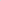 		Prohlášení o shodě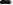 		Certifikát výrobku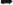 Stavebně technické osvědčeníProtokol o zkoušce po 12 a 24 měsícíchProhlášení o vlastnostech — materiál pro dodatečný posyp		Technologický předpis zpracován dle TKP 14 č. 14.C3.1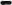 se sídlem:Plzeňská 666, 330 21 LíněIČ:25229761DIČ:CZ25229761zápis v obchodním rejstříku:vedeného Kr. soudem v Plzni, oddíl C, vložka 10825Bankovní spojení:Komerční banka a.s. , č. účtu: 5050580237/0100Zastoupen: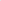 Pavel Foltýn , jednatel společnostiOprávněn jednatPavel Foltýn , jednatel společnostive věcech smluvních:Pavel Foltýn , jednatel společnostive věcech technických:Robert Borovanský — koordinátor VDZCena Díla bez DPH v KčDPHCelková cena Díla(a)(b)(c) = (a) + (b)1 104 079,15 Kč231 856,62 Kč1 335 935,77 Kčč.pol.Název položkyMJPopis položky3751VDZ v barvě (dělící a vodicí čáry)m2Značení dělících a vodících čar provedené barvou3752VDZ v strukturálním plastu (dělící a vodicí čáry)m2Značení dělících a vodících čar provedené dlouhoživotným materiálem3753VDZ strukturálním/profilovaném plastu s akustickým efektem (dělící a vodicí čáry) - dvousložkový plastm2Značení vodících případně i dělících čar provedené dlouhoživotným materiálem s akustickým efektem - dvousložkový plast3521VDZ plošné v barvě (stíny, nápisy, stop čáryZnačení barvou stínů, nápisů, šipek, stop čar ...3533VDZ plošné ve strukturálním plastu (přechody pro chodce)m2Značení přechodů pro chodce ve strukturálním plastu3534VDZ plošné ve stěrkovém plastu (stíny, nápisy)2mZnačení plastem stínů, nápisů, šipek, stop čar ...3811odstranění VDZ2mOdstranění VDZ (větší plochy musí být odstraněny nedestruktivní metodou)